The Danya Institute, Inc.
8737 Colesville Road
Suite 300
Silver Spring, MD 20910
United States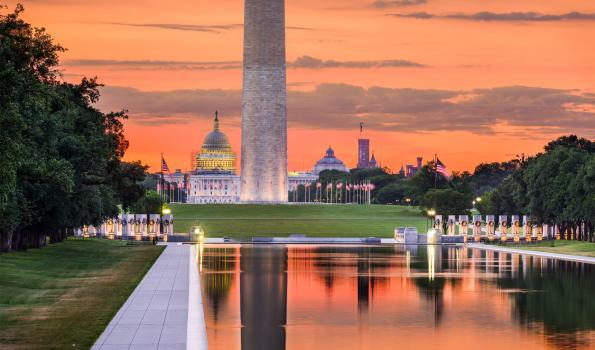 240-645-1145centraleast@pttcnetwork.orgCentral East PTTCThe Central East PTTC serves the U.S. Department of Health and Human Services Region 3, which includes Delaware, Maryland, Pennsylvania, Virginia, West Virginia, and the District of Columbia. The PTTC will provide technical assistance (TA) and training (T) geared toward developing and strengthening the capacity of substance use prevention field to provide services that are based on prevention science and use evidence-based and promising practices. The populations of focus are prevention professionals and organizations, community coalitions, social service groups, other community based and faith based organizations, minority-specific organizations, healthcare workers, organizations, pre-professionals, peers, consumers and family members, and other stakeholders.About Healthy KnowledgeOnline Learning for Healthcare Providers, 24 Hours a Day, 7 Days a WeekThe HealtheKnowledge online learning portal offers a wide variety of courses in the areas of improving health and healthcare services. Each high-quality HealtheKnowledge course offers a free Certificate of Completion for you to keep once you have passed the course requirements. Continuing Education (CE) credit is available for most of our courses for $5 per credit hour.The courses provided on this site cover a variety of health-related topics relevant for today's healthcare provider.HealtheKnowledge is managed by The Collaborative to Advance Health Services at the University of Missouri-Kansas City School of Nursing and Health Studies.Course categoriesSTR-TA (State Targeted Response-Technical Assistance)Clinical Supervision and AdministrationSpecial Topics in BH Business PracticesHIV Treatment PlanningMental Health ServicesOpioid Use Disorder TreatmentPharmacology for Behavioral HealthPrevention of Substance MisuseSBIRT (Screening, Brief Intervention and Referral to Treatment)Sexual and Reproductive HealthContraceptionInfectious Disease in Reproductive HealthBehavioral Health in Reproductive HealthCultural CompetenceArticles of InterestLARC Training Online Portion (Private Course)Special Topics in Behavioral HealthSubstance Use Disorders in Special PopulationsGirls Matter! SeriesWomen Matter! SeriesRelationships Matter! SeriesMilitary Populations: Interprofessional Education (IPE)Substance Use Disorder BasicsPrivate CoursesSouth Africa HIV ATTC - Tour of Motivational InterviewingUCLA-Tour of Motivational InterviewingMid-America ATTC Private CoursesNew York State (OASAS) Clinical Supervision FoundationsAdelphi-SBIRT for Health and Behavioral Health ProfessionalsUMKC-SBIRT for Health and Behavioral Health ProfessionalsUMSL-SLU SBIRT for Health and Behavioral Health ProfessionalsUGA-SBIRT for Health and Behavioral Health ProfessionalsSouth Southwest PTTC CoursesNorthwest MHTTC Private CoursesPTTC Prevention Technology Transfer Center NetworkTraining & Events Calendar:  https://pttcnetwork.org/centers/global-pttc/training-and-events-calendar